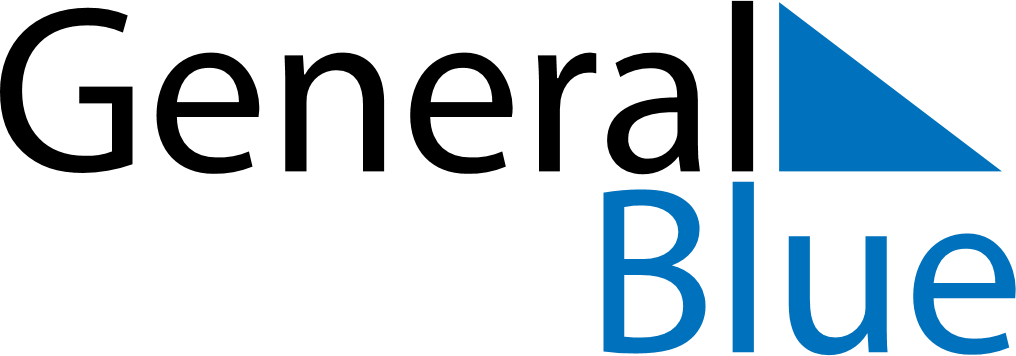 Daily PlannerMarch 16, 2026 - March 22, 2026Daily PlannerMarch 16, 2026 - March 22, 2026Daily PlannerMarch 16, 2026 - March 22, 2026Daily PlannerMarch 16, 2026 - March 22, 2026Daily PlannerMarch 16, 2026 - March 22, 2026Daily PlannerMarch 16, 2026 - March 22, 2026Daily Planner MondayMar 16TuesdayMar 17WednesdayMar 18ThursdayMar 19FridayMar 20 SaturdayMar 21 SundayMar 22MorningAfternoonEvening